ΟΝΟΜΑ:Τίτλος: «Οι αιτίες «πίσω» από τα γεγονότα»Φύλλο Εργασίας 3. 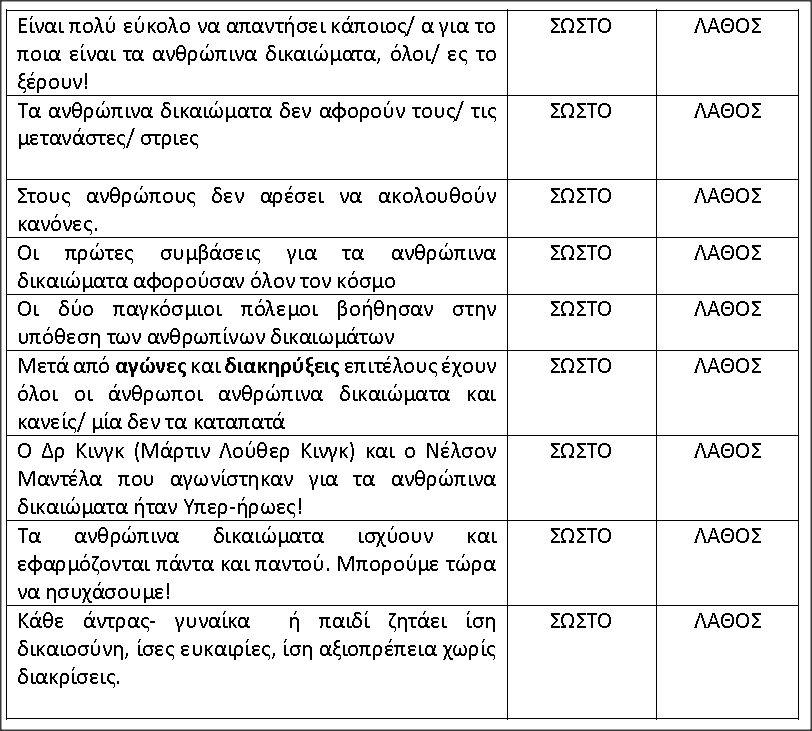 -Γράφω μερικά από τα δικαιώματα που άκουσα________________________________________________________________________________________________________________________________________________________________________________________________________________________-Ο Μαχάτμα Γκάντι ήταν από την ____________________________και το επάγγελμά του ήταν ________________________________________________________________________ -Ο Χίτλερ οδήγησε χιλιάδες ______________________ στα στρατόπεδα συγκέντρωσης. -Πού  αρχίζουν τα  Οικουμενικά δικαιώματα σύμφωνα με την Ε. Ρούσβελτ; __________________________________________________________________________________________________________________________________________________________________________________________________________________________________________________________________________________________-Γράφω μια παράγραφο (μόνος/η ή με την ομάδα), μετά από όσα άκουσα και έμαθα με τίτλο: «Περιβαλλοντικοί/ ές μετανάστες/ στριες και ανθρώπινα δικαιώματα» _________________________________________________________________________________________________________________________________________________________________________________________________________________________________________________________________________________________________________________________________________________________________________________________________________________________________________________________________________________________________________________________________________________________________________________________________________________________________________________________________________________________________________________________________________________________________________________________________________________________________________________________________________________________________